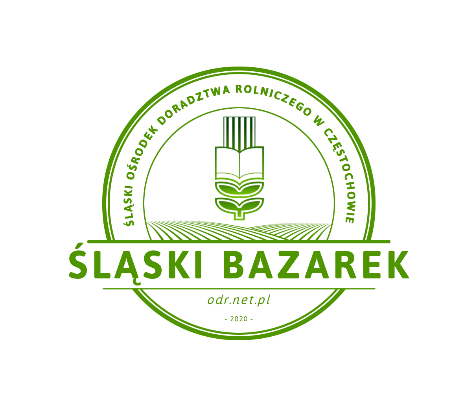 KARTA ZGŁOSZENIAudziału  Śląski BazarekKartę zgłoszenia wraz ze zdjęciem produktów, logotypem gospodarstwa/firmy prosimy odesłać e-mailem na adres slaskibazarek@odr.net.plOświadczam, że:Dobrowolnie zgłaszam swoje uczestnictwo jako Wystawca w Śląskim Bazarku. Zapoznałem się i akceptuję Regulamin Śląskiego Bazarku. Spełniono względem mnie obowiązek informacyjny określony w art. 13 rozporządzenia Parlamentu Europejskiego i Rady (UE) 2016/679 z dnia 27 kwietnia 2016 r. w sprawie ochrony osób fizycznych w związku z przetwarzaniem danych osobowych i w sprawie swobodnego przepływu takich danych oraz uchylenia dyrektywy 95/46/WE (ogólne rozporządzenie o ochronie danych).Kto jest administratorem Twoich danych osobowych?Administratorem podanych przez Ciebie danych osobowych Śląski Ośrodek Doradztwa Rolniczego z siedzibą w Częstochowie przy ul. Wyszyńskiego 70/126, 42-200 Częstochowa, NIP 573-12-88-248. Możesz się z nami skontaktować: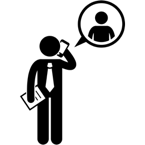 wysyłając email na adres sodr@odr.net.pl dzwoniąc do nas pod numer telefonu 
+48 34 377 01 00pisząc na adres naszej siedziby. W sprawach dotyczących przetwarzania danych osobowych możesz skontaktować się również bezpośrednio z naszym inspektorem ochrony danych osobowych wysyłając e-mail na adres: iod@odr.net.plW jakim celu i na jakiej podstawie przetwarzamy Twoje dane osobowe?Twoje dane osobowe przetwarzamy: na podstawie niezbędności przetwarzania przy realizacji wszelkich usług na rzecz rolnictwa i rozwoju obszarów wiejskich tj.:podjęcia działań na Państwa żądanie przed zawarciem usługi, – podstawa prawna art. 6 ust. 1 litera b) RODO;w celu zawarcia i wykonania zawartej usługi, to znaczy umieszczenia na liście wystawców Śląskiego Bazarku, na podstawie zaakcentowanego Regulaminu - podstawa prawna art. 6 ust. 1 litera b) RODO; na podstawie obowiązku prawnego ciążącego na administratorze tj.: wykonania obowiązków prawnych np. do celów archiwalnych - podstawa prawna art. 6 ust. 1 litera c) RODO;na podstawie konieczności przetwarzania danych do realizacji prawnie uzasadnionego interesu administratora:ustalenia, obrony i dochodzenia roszczeń – podstawa prawna art. 6 ust. 1 litera f) RODO, prawnie uzasadniony interes administratora danych;marketingu bezpośredniego, przez czas trwania usługi, w granicach naszego prawnie uzasadnionego interesu - podstawa prawna art. 6 ust. 1 litera f).
Kto może być odbiorcą Twoich danych osobowych?
Twoje dane osobowe mogą być przekazane podmiotom przetwarzającym je na nasze zlecenie, m.in. podmioty współpracujące z nami przy realizacji usług realizowanych dla Ciebie zgodnie z naszymi celami statutowymi zdefiniowanymi w Ustawie o jednostkach doradztwa rolniczego, dostawcom usług IT, Ministerstwo Rolnictwa i Rozwoju Wsi, CDR itp. – przy czym podmioty te będą przetwarzać dane wyłącznie na podstawie przepisu prawa lub zawartej z nami umowy w zakresie, w jakim zostanie wydane im polecenie prze nas.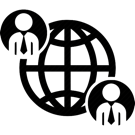 Jak długo będziemy przechowywać Twoje dane osobowe? 
Twoje dane osobowe będą przechowywane w naszych zasobach do momentu zgłoszenia przez Ciebie żądania ich usunięcia. 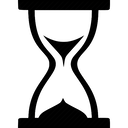 Przestaniemy przetwarzać Twoje dane osobowe w celach marketingu bezpośredniego, niezwłocznie - w momencie, kiedy zgłosisz sprzeciw wobec przetwarzania w tym zakresie. Jakie przysługują Ci prawa w zakresie przetwarzania Twoich danych osobowych?Zawsze możesz poprosić nas o dostęp do swoich danych osobowych. 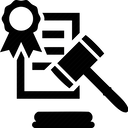 Możesz również, w każdej chwili skorzystać z prawa do sprostowania swoich danych osobowych, usunięcia lub ograniczenia ich przetwarzania:w zakresie, w jakim przetwarzamy Twoje dane w oparciu o prawnie uzasadniony interes administratora, przysługuje Ci prawo wniesienia sprzeciwu wobec przetwarzania Twoich danych osobowych; Zgłoszenie sprzeciwu, ograniczenia lub usunięcia nie wpływa na zgodność z prawem przetwarzania, którego dokonano na podstawie wyrażonej zgody przed jej cofnięciem;przysługuje Ci również prawo wniesienia skargi do organu nadzorczego zajmującego się ochroną danych osobowych, podstawa prawna art. 13. ust 2. litera d) RODO. W celu skorzystania z powyższych praw należy skontaktować się z naszym inspektorem ochrony danych osobowych.Jak przetwarzamy Twoje dane osobowe?Nie będziemy wykorzystywali względem Ciebie zautomatyzowanego podejmowania decyzji w tym profilowania. 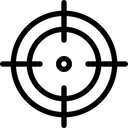 Twoje dane osobowe nie będą też przekazywane poza obszar Unii Europejskiej.Czy podanie danych osobowych jest obowiązkowe?Podanie przez Ciebie danych osobowych jest konieczne do realizacji przez nas celów dla Ciebie, a o ich bezpieczeństwo dba nasz wyspecjalizowany zespół. 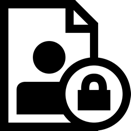 Bez podania danych osobowych nie będzie możliwe korzystania ze Śląskiego Bazarku!Imię i nazwiskoNazwa gospodarstwa/firmyAdres Produkty               Warzywa i owoce (jakie?): Oleje i oliwy (jakie?):  Przetwory owocowo-warzywne (jakie?): Zwierzęta hodowlane (jakie?): Miód i produkty pszczele (jakie?): Nabiał (jakie?):   Usługi (jakie?): Kwiaty i materiał szkółkarski (jakie?): Zboża i bobowate (jakie?): Materiał siewny i sadzeniakowy (jakie?): KGW (Potrawy-jakie?): Mięsa i wędliny (jakie?): Napoje (jakie?): Produkty z certyfikatem (jakie?): Pieczywo i produkty zbożowe (jakie?) : Maszyny i urządzenia (jakie?): Ryby (jakie?): Pozostałe (jakie?):telefone-mailStrona wwwFB...........................................
data, miejscowość...........................................
podpis